PLANO DE OPERAÇÕES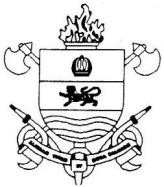 Exemplar Nº 	de 	cópias Campo Grande-MS(Data/hora)(Título ou Assunto)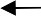 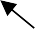 PLANO DE OPERAÇÕES Nº ...........Referência:FINALIDADEEstabelecer de forma sintética a finalidade global do documento.2 .SITUAÇÃOVisão global e ordenada sobre a situação existente, podendo ser subdividida em geral e particular. Proporcionar levantamento de todos os aspectos envoltos ao problema.OBJETIVO(S)Fixação de objetivo(s) a ser(em) atingido(s) com a difusão do documento.MISSÃOCitar de forma clara e concisa o que deve ser feito pela(s) OBM envolvida(s).EXECUÇÃOHipótese(s)Condições de ExecuçãoOrientações específicas sobre o desenvolvimento das ações para cumprimento da missão, estabelecendo as condições de prazo ou das circunstâncias em que o plano entrará em vigor.Continuação da Plan Op Nº.......	Fl 02Detalhamento das atribuições específicas de cada OBM envolvida.d. Prescrições DiversasAssuntos diversos que não foram abordados nos itens anteriores, e que sejam comuns a todos os envolvidos.ADMINISTRAÇÃOPrevisão, de forma clara e objetiva, dos meios materiais e pessoal a serem empregados na tarefa ou missão a ser executada. Estes tópicos poderão vir expressos através de anexos ao plano, conforme o assunto de B1, B2, B3, B4 ou B5.LIGAÇÕES E COMUNICAÇÕESEstabelecimento da cadeia de comando e canal técnico a serem utilizados pelas OBM envolvidas no Plano e os tipos de comunicações a serem empregadas na Operação.(assinatura)Nome da Autoridade - Posto FunçãoANEXOS: Observar o item I do artigo 16.DISTRIBUIÇÃO:Conforme listas de distribuição da OBM. Órgãos e pessoas que devam tomar conhecimento do assunto.